FICHA DE INSCRIÇÃOFICHA DE INSCRIÇÃOFICHA DE INSCRIÇÃOFICHA DE INSCRIÇÃOFICHA DE INSCRIÇÃOFICHA DE INSCRIÇÃOFICHA DE INSCRIÇÃOFICHA DE INSCRIÇÃOFICHA DE INSCRIÇÃO		NOME:SEXO:(    )feminino                           (    )masculino(    )masculino(    )masculino(    )masculino(    )masculino(    )masculino(    )masculinoRG:CPF:CPF:PROFISSÃO:ENDEREÇO:BAIRRO:CIDADE:CIDADE:CIDADE:CIDADE:ESTADO:CEP:CEP:CEP:CEP:E-MAIL:CELULAR:FONE:FONE:FONE:INSTITUIÇÃO EM QUE TRABALHA:INSTITUIÇÃO EM QUE TRABALHA:INSTITUIÇÃO EM QUE TRABALHA:INSTITUIÇÃO EM QUE TRABALHA:INSTITUIÇÃO EM QUE TRABALHA:INSTITUIÇÃO EM QUE TRABALHA:INSTITUIÇÃO EM QUE TRABALHA:INSTITUIÇÃO EM QUE TRABALHA:INSTITUIÇÃO EM QUE TRABALHA:FONE:FONE:FONE:FONE:FONE:CELULAR COMERCIAL:CELULAR COMERCIAL:CELULAR COMERCIAL:CELULAR COMERCIAL:E-MAIL:E-MAIL:E-MAIL:E-MAIL:E-MAIL:SITE:SITE:SITE:SITE:INVESTIMENTO: ESCOLHA OPÇÃO 1 OU 2INVESTIMENTO: ESCOLHA OPÇÃO 1 OU 2INVESTIMENTO: ESCOLHA OPÇÃO 1 OU 2INVESTIMENTO: ESCOLHA OPÇÃO 1 OU 2INVESTIMENTO: ESCOLHA OPÇÃO 1 OU 2INVESTIMENTO: ESCOLHA OPÇÃO 1 OU 2INVESTIMENTO: ESCOLHA OPÇÃO 1 OU 2INVESTIMENTO: ESCOLHA OPÇÃO 1 OU 2INVESTIMENTO: ESCOLHA OPÇÃO 1 OU 2(    ) OPÇÃO 1: INSCRIÇÃO + KITPAGAMENTO À VISTA: R$ 530,00: incluso 1 kit de prontidão para a escrita, contendo 26 peças de madeira e cartões do alfabeto, adaptados para o Português e 1 apostila para o treino de escrita. (    ) OPÇÃO 2: INSCRIÇÃO SEM KITPAGAMENTO À VISTA: R$ 400,00: este valor é SEM O KIT DE PRONTIDÃO, o qual NÃO SERÁ VENDIDO no dia do curso(    ) OPÇÃO 1: INSCRIÇÃO + KITPAGAMENTO À VISTA: R$ 530,00: incluso 1 kit de prontidão para a escrita, contendo 26 peças de madeira e cartões do alfabeto, adaptados para o Português e 1 apostila para o treino de escrita. (    ) OPÇÃO 2: INSCRIÇÃO SEM KITPAGAMENTO À VISTA: R$ 400,00: este valor é SEM O KIT DE PRONTIDÃO, o qual NÃO SERÁ VENDIDO no dia do curso(    ) OPÇÃO 1: INSCRIÇÃO + KITPAGAMENTO À VISTA: R$ 530,00: incluso 1 kit de prontidão para a escrita, contendo 26 peças de madeira e cartões do alfabeto, adaptados para o Português e 1 apostila para o treino de escrita. (    ) OPÇÃO 2: INSCRIÇÃO SEM KITPAGAMENTO À VISTA: R$ 400,00: este valor é SEM O KIT DE PRONTIDÃO, o qual NÃO SERÁ VENDIDO no dia do curso(    ) OPÇÃO 1: INSCRIÇÃO + KITPAGAMENTO À VISTA: R$ 530,00: incluso 1 kit de prontidão para a escrita, contendo 26 peças de madeira e cartões do alfabeto, adaptados para o Português e 1 apostila para o treino de escrita. (    ) OPÇÃO 2: INSCRIÇÃO SEM KITPAGAMENTO À VISTA: R$ 400,00: este valor é SEM O KIT DE PRONTIDÃO, o qual NÃO SERÁ VENDIDO no dia do curso(    ) OPÇÃO 1: INSCRIÇÃO + KITPAGAMENTO À VISTA: R$ 530,00: incluso 1 kit de prontidão para a escrita, contendo 26 peças de madeira e cartões do alfabeto, adaptados para o Português e 1 apostila para o treino de escrita. (    ) OPÇÃO 2: INSCRIÇÃO SEM KITPAGAMENTO À VISTA: R$ 400,00: este valor é SEM O KIT DE PRONTIDÃO, o qual NÃO SERÁ VENDIDO no dia do curso(    ) OPÇÃO 1: INSCRIÇÃO + KITPAGAMENTO À VISTA: R$ 530,00: incluso 1 kit de prontidão para a escrita, contendo 26 peças de madeira e cartões do alfabeto, adaptados para o Português e 1 apostila para o treino de escrita. (    ) OPÇÃO 2: INSCRIÇÃO SEM KITPAGAMENTO À VISTA: R$ 400,00: este valor é SEM O KIT DE PRONTIDÃO, o qual NÃO SERÁ VENDIDO no dia do curso(    ) OPÇÃO 1: INSCRIÇÃO + KITPAGAMENTO À VISTA: R$ 530,00: incluso 1 kit de prontidão para a escrita, contendo 26 peças de madeira e cartões do alfabeto, adaptados para o Português e 1 apostila para o treino de escrita. (    ) OPÇÃO 2: INSCRIÇÃO SEM KITPAGAMENTO À VISTA: R$ 400,00: este valor é SEM O KIT DE PRONTIDÃO, o qual NÃO SERÁ VENDIDO no dia do curso(    ) OPÇÃO 1: INSCRIÇÃO + KITPAGAMENTO À VISTA: R$ 530,00: incluso 1 kit de prontidão para a escrita, contendo 26 peças de madeira e cartões do alfabeto, adaptados para o Português e 1 apostila para o treino de escrita. (    ) OPÇÃO 2: INSCRIÇÃO SEM KITPAGAMENTO À VISTA: R$ 400,00: este valor é SEM O KIT DE PRONTIDÃO, o qual NÃO SERÁ VENDIDO no dia do curso(    ) OPÇÃO 1: INSCRIÇÃO + KITPAGAMENTO À VISTA: R$ 530,00: incluso 1 kit de prontidão para a escrita, contendo 26 peças de madeira e cartões do alfabeto, adaptados para o Português e 1 apostila para o treino de escrita. (    ) OPÇÃO 2: INSCRIÇÃO SEM KITPAGAMENTO À VISTA: R$ 400,00: este valor é SEM O KIT DE PRONTIDÃO, o qual NÃO SERÁ VENDIDO no dia do cursoFORMA DE PAGAMENTOENTRE EM CONTATO PARA RECEBER OS DADOS PARA O DEPÓSITOAS VAGAS SÃO LIMITADAS!!FORMA DE PAGAMENTOENTRE EM CONTATO PARA RECEBER OS DADOS PARA O DEPÓSITOAS VAGAS SÃO LIMITADAS!!FORMA DE PAGAMENTOENTRE EM CONTATO PARA RECEBER OS DADOS PARA O DEPÓSITOAS VAGAS SÃO LIMITADAS!!FORMA DE PAGAMENTOENTRE EM CONTATO PARA RECEBER OS DADOS PARA O DEPÓSITOAS VAGAS SÃO LIMITADAS!!FORMA DE PAGAMENTOENTRE EM CONTATO PARA RECEBER OS DADOS PARA O DEPÓSITOAS VAGAS SÃO LIMITADAS!!FORMA DE PAGAMENTOENTRE EM CONTATO PARA RECEBER OS DADOS PARA O DEPÓSITOAS VAGAS SÃO LIMITADAS!!FORMA DE PAGAMENTOENTRE EM CONTATO PARA RECEBER OS DADOS PARA O DEPÓSITOAS VAGAS SÃO LIMITADAS!!FORMA DE PAGAMENTOENTRE EM CONTATO PARA RECEBER OS DADOS PARA O DEPÓSITOAS VAGAS SÃO LIMITADAS!!FORMA DE PAGAMENTOENTRE EM CONTATO PARA RECEBER OS DADOS PARA O DEPÓSITOAS VAGAS SÃO LIMITADAS!!1) DADOS DE DEPÓSITO = CONTATO COM AS PROFISSIONAIS2) APÓS EFETUAR O DEPÓSITO, ENVIAR O COMPROVANTE COM ESTA FICHA DE INSCRIÇÃO PREENCHIDA POR Whatsapp      (11)9.8898-3137 Fabiana 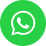  SOMENTE SERÃO CONSIDERADOS INSCRITOS AQUELES QUE ENVIAREM ESTA FICHA PREENCHIDA + O COMPROVANTE DE DEPÓSITO. A IDENTIFICAÇÃO NO DEPÓSITO DEVE SER, DE PREFERÊNCIA, EM NOME DO INSCRITO.  O COMPROVANTE DE DEPÓSITO DEVE SER APRESENTADO NO DIA DO EVENTO, caso seja solicitado, juntamente com um documento.OBS: não serão aceitos pedidos de devolução. Na impossibilidade da presença do inscrito, por qualquer motivo, a vaga será reservada para a próxima data de curso, a ser divulgada pelas coordenadoras.1) DADOS DE DEPÓSITO = CONTATO COM AS PROFISSIONAIS2) APÓS EFETUAR O DEPÓSITO, ENVIAR O COMPROVANTE COM ESTA FICHA DE INSCRIÇÃO PREENCHIDA POR Whatsapp      (11)9.8898-3137 Fabiana  SOMENTE SERÃO CONSIDERADOS INSCRITOS AQUELES QUE ENVIAREM ESTA FICHA PREENCHIDA + O COMPROVANTE DE DEPÓSITO. A IDENTIFICAÇÃO NO DEPÓSITO DEVE SER, DE PREFERÊNCIA, EM NOME DO INSCRITO.  O COMPROVANTE DE DEPÓSITO DEVE SER APRESENTADO NO DIA DO EVENTO, caso seja solicitado, juntamente com um documento.OBS: não serão aceitos pedidos de devolução. Na impossibilidade da presença do inscrito, por qualquer motivo, a vaga será reservada para a próxima data de curso, a ser divulgada pelas coordenadoras.1) DADOS DE DEPÓSITO = CONTATO COM AS PROFISSIONAIS2) APÓS EFETUAR O DEPÓSITO, ENVIAR O COMPROVANTE COM ESTA FICHA DE INSCRIÇÃO PREENCHIDA POR Whatsapp      (11)9.8898-3137 Fabiana  SOMENTE SERÃO CONSIDERADOS INSCRITOS AQUELES QUE ENVIAREM ESTA FICHA PREENCHIDA + O COMPROVANTE DE DEPÓSITO. A IDENTIFICAÇÃO NO DEPÓSITO DEVE SER, DE PREFERÊNCIA, EM NOME DO INSCRITO.  O COMPROVANTE DE DEPÓSITO DEVE SER APRESENTADO NO DIA DO EVENTO, caso seja solicitado, juntamente com um documento.OBS: não serão aceitos pedidos de devolução. Na impossibilidade da presença do inscrito, por qualquer motivo, a vaga será reservada para a próxima data de curso, a ser divulgada pelas coordenadoras.1) DADOS DE DEPÓSITO = CONTATO COM AS PROFISSIONAIS2) APÓS EFETUAR O DEPÓSITO, ENVIAR O COMPROVANTE COM ESTA FICHA DE INSCRIÇÃO PREENCHIDA POR Whatsapp      (11)9.8898-3137 Fabiana  SOMENTE SERÃO CONSIDERADOS INSCRITOS AQUELES QUE ENVIAREM ESTA FICHA PREENCHIDA + O COMPROVANTE DE DEPÓSITO. A IDENTIFICAÇÃO NO DEPÓSITO DEVE SER, DE PREFERÊNCIA, EM NOME DO INSCRITO.  O COMPROVANTE DE DEPÓSITO DEVE SER APRESENTADO NO DIA DO EVENTO, caso seja solicitado, juntamente com um documento.OBS: não serão aceitos pedidos de devolução. Na impossibilidade da presença do inscrito, por qualquer motivo, a vaga será reservada para a próxima data de curso, a ser divulgada pelas coordenadoras.1) DADOS DE DEPÓSITO = CONTATO COM AS PROFISSIONAIS2) APÓS EFETUAR O DEPÓSITO, ENVIAR O COMPROVANTE COM ESTA FICHA DE INSCRIÇÃO PREENCHIDA POR Whatsapp      (11)9.8898-3137 Fabiana  SOMENTE SERÃO CONSIDERADOS INSCRITOS AQUELES QUE ENVIAREM ESTA FICHA PREENCHIDA + O COMPROVANTE DE DEPÓSITO. A IDENTIFICAÇÃO NO DEPÓSITO DEVE SER, DE PREFERÊNCIA, EM NOME DO INSCRITO.  O COMPROVANTE DE DEPÓSITO DEVE SER APRESENTADO NO DIA DO EVENTO, caso seja solicitado, juntamente com um documento.OBS: não serão aceitos pedidos de devolução. Na impossibilidade da presença do inscrito, por qualquer motivo, a vaga será reservada para a próxima data de curso, a ser divulgada pelas coordenadoras.1) DADOS DE DEPÓSITO = CONTATO COM AS PROFISSIONAIS2) APÓS EFETUAR O DEPÓSITO, ENVIAR O COMPROVANTE COM ESTA FICHA DE INSCRIÇÃO PREENCHIDA POR Whatsapp      (11)9.8898-3137 Fabiana  SOMENTE SERÃO CONSIDERADOS INSCRITOS AQUELES QUE ENVIAREM ESTA FICHA PREENCHIDA + O COMPROVANTE DE DEPÓSITO. A IDENTIFICAÇÃO NO DEPÓSITO DEVE SER, DE PREFERÊNCIA, EM NOME DO INSCRITO.  O COMPROVANTE DE DEPÓSITO DEVE SER APRESENTADO NO DIA DO EVENTO, caso seja solicitado, juntamente com um documento.OBS: não serão aceitos pedidos de devolução. Na impossibilidade da presença do inscrito, por qualquer motivo, a vaga será reservada para a próxima data de curso, a ser divulgada pelas coordenadoras.1) DADOS DE DEPÓSITO = CONTATO COM AS PROFISSIONAIS2) APÓS EFETUAR O DEPÓSITO, ENVIAR O COMPROVANTE COM ESTA FICHA DE INSCRIÇÃO PREENCHIDA POR Whatsapp      (11)9.8898-3137 Fabiana  SOMENTE SERÃO CONSIDERADOS INSCRITOS AQUELES QUE ENVIAREM ESTA FICHA PREENCHIDA + O COMPROVANTE DE DEPÓSITO. A IDENTIFICAÇÃO NO DEPÓSITO DEVE SER, DE PREFERÊNCIA, EM NOME DO INSCRITO.  O COMPROVANTE DE DEPÓSITO DEVE SER APRESENTADO NO DIA DO EVENTO, caso seja solicitado, juntamente com um documento.OBS: não serão aceitos pedidos de devolução. Na impossibilidade da presença do inscrito, por qualquer motivo, a vaga será reservada para a próxima data de curso, a ser divulgada pelas coordenadoras.1) DADOS DE DEPÓSITO = CONTATO COM AS PROFISSIONAIS2) APÓS EFETUAR O DEPÓSITO, ENVIAR O COMPROVANTE COM ESTA FICHA DE INSCRIÇÃO PREENCHIDA POR Whatsapp      (11)9.8898-3137 Fabiana  SOMENTE SERÃO CONSIDERADOS INSCRITOS AQUELES QUE ENVIAREM ESTA FICHA PREENCHIDA + O COMPROVANTE DE DEPÓSITO. A IDENTIFICAÇÃO NO DEPÓSITO DEVE SER, DE PREFERÊNCIA, EM NOME DO INSCRITO.  O COMPROVANTE DE DEPÓSITO DEVE SER APRESENTADO NO DIA DO EVENTO, caso seja solicitado, juntamente com um documento.OBS: não serão aceitos pedidos de devolução. Na impossibilidade da presença do inscrito, por qualquer motivo, a vaga será reservada para a próxima data de curso, a ser divulgada pelas coordenadoras.1) DADOS DE DEPÓSITO = CONTATO COM AS PROFISSIONAIS2) APÓS EFETUAR O DEPÓSITO, ENVIAR O COMPROVANTE COM ESTA FICHA DE INSCRIÇÃO PREENCHIDA POR Whatsapp      (11)9.8898-3137 Fabiana  SOMENTE SERÃO CONSIDERADOS INSCRITOS AQUELES QUE ENVIAREM ESTA FICHA PREENCHIDA + O COMPROVANTE DE DEPÓSITO. A IDENTIFICAÇÃO NO DEPÓSITO DEVE SER, DE PREFERÊNCIA, EM NOME DO INSCRITO.  O COMPROVANTE DE DEPÓSITO DEVE SER APRESENTADO NO DIA DO EVENTO, caso seja solicitado, juntamente com um documento.OBS: não serão aceitos pedidos de devolução. Na impossibilidade da presença do inscrito, por qualquer motivo, a vaga será reservada para a próxima data de curso, a ser divulgada pelas coordenadoras.                                     INFORMAÇÕES POR WHATSAPP                                      INFORMAÇÕES POR WHATSAPP                                      INFORMAÇÕES POR WHATSAPP                                      INFORMAÇÕES POR WHATSAPP                                      INFORMAÇÕES POR WHATSAPP                                      INFORMAÇÕES POR WHATSAPP                                      INFORMAÇÕES POR WHATSAPP                                      INFORMAÇÕES POR WHATSAPP                                      INFORMAÇÕES POR WHATSAPP Valéria (11) 9.8132-0378                            Fabiana (11) 9.8898-3137Valéria (11) 9.8132-0378                            Fabiana (11) 9.8898-3137Valéria (11) 9.8132-0378                            Fabiana (11) 9.8898-3137Valéria (11) 9.8132-0378                            Fabiana (11) 9.8898-3137Valéria (11) 9.8132-0378                            Fabiana (11) 9.8898-3137Valéria (11) 9.8132-0378                            Fabiana (11) 9.8898-3137Valéria (11) 9.8132-0378                            Fabiana (11) 9.8898-3137Valéria (11) 9.8132-0378                            Fabiana (11) 9.8898-3137Valéria (11) 9.8132-0378                            Fabiana (11) 9.8898-3137